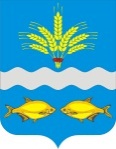 РОСТОВСКАЯ ОБЛАСТЬМУНИЦИПАЛЬНОЕ ОБРАЗОВАНИЕ«СИНЯВСКОЕ СЕЛЬСКОЕ ПОСЕЛЕНИЕ»СОБРАНИЕ ДЕПУТАТОВ СИНЯВСКОГО СЕЛЬСКОГО ПОСЕЛЕНИЯРЕШЕНИЕ «Об  избрании депутата Собрания депутатов Неклиновского района»принято Собранием депутатовСинявского сельского поселения                                                     « 2»декабря 2020В целях исполнения положений Областного закона от 21.11.2014 года № 255-ЗС «О представительных органах и главах муниципальных районов и главах поселений в Ростовской области», в соответствии с Уставом муниципального образования «Неклиновский район», Собрание депутатов Синявского сельского поселенияРЕШИЛО:Избрать депутатом Собрания депутатов Неклиновского района депутата Собрания депутатов Синявского сельского поселения по одномандатному избирательному округу № 6 Барнагяна Армэна Ервандовича.Направить настоящее решение в Собрание депутатов Неклиновского района.Настоящее решение вступает в силу с  момента его официального опубликования.Контроль за исполнением настоящего решения оставляю за собой.Председатель Собрания депутатов-Глава Синявского сельского поселения 	В.А. Зубковс. Синявское2 декабря 2020 года№ 170